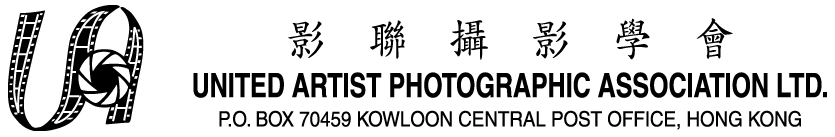 影聯攝影學會會員作品展UAPA Members’ Photo-Exhibition 2014沙龍主席暨會員作品展主席：鄒耀祖謹啟   						2014年4月28日致各會員：敬啓者，本會對推動攝影藝術方面一向不遺餘力，為促進各會員之間，互相交流影藝，本會經常舉辦各類型之攝影活動，例如每月所舉辦之月賽、外影活動、攝影講座、攝影班組、國際沙龍及是次的會員作品展覽，有機會給予會員將自己之精心傑作供大眾觀賞，亦可獲得砌磋與觀摩之效。凡具備得意、獨特風格、藝術照片、富創意之作品等等…均無任歡迎。今屆之會員照片展覽，展期由2014年7月17~19日假座九龍尖沙咀香港文化中心地下E3-E4區舉行，由於展出版幅有限，敬請各位會員從速準備辦理，將 台端之參展照片及參加費交至本會或收件地點。若然 閣下參展之照片含有淫褻及不雅等有問題之照片，本會將不予展出及刊登，敬希留意！會員展覽開幕日期及時間：2014年7月17日（星期四）下午六時三十分展出日期及時間：2014年7月18日至19日 上午十時至下午七時資    格：凡本會之合格會員均可參加。展覽費用：200元正（淨展覽）；350元正 (包括展出4張8x10或16X20相片，可不必裝裱，其中1張作品將會刊登於年刊（必須提供作品之數碼檔案或一張3R或5R照片）印書用之照片（背面須寫上作者姓名及題名），支票連同此參加表一併繳交，抬頭請寫「影聯攝影學會有限公司」。個人作品套相：凡本會合格會員均可參加33週年年刊印刷個人作品套相4張，費用HK$1,200.00元正（免展覽費），由於年刊版面有限，請及早與本會永遠名譽會長黃永耀先生洽（電話：6349-2178）。截相日期：數碼檔案：2014年5月20日前；展覽用之照片須在2014年6月30日前交到收相地點。收相地點：本會會址：旺角亞皆老街88號利豐大廈三字樓，電話：2395-4340。或聯絡本會沙龍及展覽主席鄒耀祖先生（電話：9460-4050）。注意事項：因場地關係，如參展人數過多，本會有權決定每位參展者的展出的張數，不得異議。免責條款：台端之展覽照片本會工作人員自當盡力保存，如有損壞敬希見諒。影聯攝影學會會員作品展覽  參加表格影聯攝影學會會員作品展覽  參加表格姓    名：（中文）                          （英    文）：會員編號：會員編號：地    址：地    址：電    話：                                   電    郵：作 品 題 名： 1.(  )                          2.(  )作 品 題 名： 1.(  )                          2.(  )              3.(  )                          4.(  )              3.(  )                          4.(  )☆☆☆☆ 在印書之作品劃上 (  ) 如印個人套相不需要(  )☆☆☆☆☆☆☆☆ 在印書之作品劃上 (  ) 如印個人套相不需要(  )☆☆☆☆費用：200元（展4張）；350元（展4張及1張相印書）； 1,200元（會員個人套相4張印書）費用：200元（展4張）；350元（展4張及1張相印書）； 1,200元（會員個人套相4張印書）　付上參展費用：＿＿＿＿＿＿元　　　　銀行：＿＿＿＿＿＿　　　支票號碼：＿＿＿＿＿＿＿　付上參展費用：＿＿＿＿＿＿元　　　　銀行：＿＿＿＿＿＿　　　支票號碼：＿＿＿＿＿＿＿